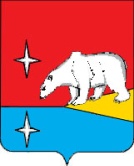 ГЛАВАГОРОДСКОГО ОКРУГА ЭГВЕКИНОТП О С Т А Н О В Л Е Н И ЕП Р О Е К Тот   июня 2021 г.	№  -пг	     п. ЭгвекинотО внесении изменения в административный регламент Управления финансов, экономики и имущественных отношений городского округа Эгвекинот по предоставлению муниципальной услуги «Предоставление гражданам земельных участков, находящихся в границах городского округа Эгвекинот, в безвозмездное пользование», утвержденный Постановлением Главы городского округа Эгвекинот от 24 мая 2019 г. № 81-пгВ целях приведения муниципальных правовых актов городского округа Эгвекинот в соответствие с требованиями законодательства Российской Федерации, руководствуясь Уставом городского округа Эгвекинот,П О С Т А Н О В Л Я Ю: Внести в административный регламент Управления финансов, экономики и имущественных отношений городского округа Эгвекинот по предоставлению муниципальной услуги «Предоставление гражданам земельных участков, находящихся в границах городского округа Эгвекинот, в безвозмездное пользование», утвержденный Постановлением Главы городского округа Эгвекинот от 24 мая 2019 г. № 81-пг, следующее изменение:В разделе 2 «Стандарт предоставления муниципальной услуги»:1) в подразделе 2.8 «Исчерпывающий перечень оснований для приостановления или отказа в предоставлении муниципальной услуги»:подпункт 9 пункта 2.8.3 изложить в следующей редакции: «9) испрашиваемый земельный участок расположен в границах территории, в отношении которой заключен договор о комплексном развитии территории, либо испрашиваемый земельный участок образован из земельного участка, в отношении которого заключен договор о комплексном развитии территории;».2. Настоящее постановление подлежит обнародованию в местах, определенных Уставом городского округа Эгвекинот, размещению на официальном сайте Администрации городского округа Эгвекинот в информационно-телекоммуникационной сети «Интернет» и вступает в силу со дня обнародования.3. Контроль исполнения настоящего постановления возложить на Управление финансов, экономики и имущественных отношений городского округа Эгвекинот                        (Петров Е.С.).                                                 Р. В. КоркишкоПроект постановления Главы городского округа Эгвекинот «О внесении изменений в административный регламент Управления финансов, экономики и имущественных отношений городского округа Эгвекинот по предоставлению муниципальной услуги «Предоставление гражданам земельных участков, находящихся в границах городского округа Эгвекинот, в безвозмездное пользование», утвержденный Постановлением Главы городского округа Эгвекинот от 24 мая 2019 г. № 81-пг» Разослано: дело, прокуратура, Регистр НПА, Управление ФЭИ.Подготовил (а):Пащенко С.В.Согласовано:__________________________Зеленская Н.М.__________________________Колесник Т.В._________________________Спиридонова И.Л._________________________Петров Е.С.